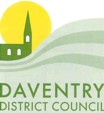 Issue Date:  November 2019Return Date: 9th December 2019Daventry District CouncilLodge RoadDaventryNorthampton	NN11 4FPPreambleAward CriteriaSpecificationSupplier QuestionnaireContract Specific QuestionnairePricing ScheduleForm of Quotation and Quotation CertificateSupporting Documents8.1 List of Drawings
8.2 Schedule of Known Hazards8.3 Service Information8.4 Section 50 Licence Application FormDetailed descriptions of the proposed contract, together with formal definitions of the most important terms and phrases, are given in the rest of the document and in the enclosed Conditions of Contract.  For Contractors’ convenience, however, the following key terms, which are used throughout this documentation, are defined as thus:GENERAL REQUIREMENTSQuotations are invited for the supply of On-Street Electric Vehicle Charge Points at three identified locations in Daventry District – Long Buckby, Welford and Woodford Halse. The chargepoints should be Fast AC 7kW dual points The project is intended to be largely funded through the Office for Low Emission Vehicles (OLEV) On-street Residential Chargepoint grant Scheme (ORCS) which if successful will provide 75% funding towards capital costs up to a maximum of £7,500. Where available the Council will be looking for the successful contractor to provide the remaining funding. The chargepoints will be operated on a fully commercial basis with all future maintenance responsibilities with the contractor. The contractor will be required to enter into a licence agreement with Northamptonshire County Council to operate the equipment within the public highway. The Council’s detailed requirements are defined in the Specification.PROCUREMENT TIMETABLEThe Council proposes to follow the timetable below, but reserves the right to depart from it at any time.SUBMISSION OF QUOTATIONQuotations, which should be received no later than 09 December 2019 17:00 and any queries, should be addressed via the portal link. Final date to receive queries should be no later than 02 December 2019 17:00. FREEDOM OF INFORMATIONThe Supplier recognises that the Employer has information disclosure obligations under the Freedom of Information Act 2010 (“FOIA”) and the Environmental Information Regulations (“EIR”). The Supplier acknowledges the Employer may be obliged under the FOIA or EIR to disclose information to third parties, including information relating to the appointment of the Supplier to provide the Services under this Agreement, and the terms of this Agreement, subject to certain exemptions. The Supplier further acknowledges and accepts that the decision to disclose information and the application of any such exemptions under the FOIA or EIR will be at the Employer’s sole discretion provided that the Employer shall act reasonably and proportionately in determining whether any exemptions under the FOIA or EIR may apply to protect the Supplier’s legitimate commercial interests trade secrets.OPEN DATA PROVISIONThe Supplier acknowledges that the Employer has information publication obligations under the Local Government Transparency Code 2015, and agrees that this Agreement (including the Schedules), and any documentation including but not limited to this RFQ,  the Quote (the “Procurement Documents”) are not confidential information, and may be published by the Employer, save where in the reasonable opinion of the Employer the contents of the Agreement or the Procurement Documents are exempt from disclosure under the FOIA or EIR in which case, the Supplier consents to the Agreement or Procurement Documents being redacted by the Employer to the extent necessary to remove or obscure the exempt content, and to publication subject to those redactions.CONFIDENTIALITYAll documentation or information issued by the Council shall be treated as private and confidential for use only in connection with any resulting contract and shall not be disclosed in whole or in part to any third party without the prior written consent of the Council.The documents which constitute the Contract and all copies thereof are and shall remain the property of the Council and must not be copied or reproduced in whole or in part and must be returned to the Council upon demand.TERMS AND CONDITIONSThe Conditions of Contract shall be the Standard Conditions for the Supply of Goods and Services to Daventry District plus the additional clauses listed below.
A copy of the Standard Conditions for the Supply of Goods and Services to Daventry District is provided as a separate document to accompany this RFQAlternatively a copy of the Standard Conditions for the Supply of Goods and Services to Daventry District Council are available on Daventry District Council’s website https://www.daventrydc.gov.uk/business/procurement ADDITIONAL CONDITIONS OF CONTRACTClient Contract Manager
The Client Contract Manager is      Steve WheltonTelephone	                                      01327 302445E-mail address	swhelton@daventrydc.gov.uk7.2  Certificate of Completion

The Certificate of Completion shall be issued by the Council and will certify that the work has been completed satisfactorily. The certificate shall include a date, the Date of Completion which is the date that the Council is satisfied that the work was completed satisfactorily. 
Defects Correction Period
The defects correction period is for one calendar year after the Date of Completion of the works.
During the defects correction period, the contractor shall remain liable for any defects in construction and/or materials which come to light and shall repair, replace or otherwise correct defects within 2 weeks of receiving notification.By submitting a Quotation, Contractors are agreeing to be bound by the terms of Conditions of this Contract without further negotiation or amendment.The Award Criteria is made up of two elements:Pricing Schedule. (Abnormally low bids will be excluded unless they can be justified).The quality element.This will be measured by an assessment of the response to the Contract specific questionnaire. The Council will accept the bid which it considers to be the most economically advantageous. The Council also reserves the right not to award the Contract to any Supplier or to terminate the RFQ process at any stage. Contractor Questionnaire evaluation (Table 1)Suppliers should satisfy themselves of the accuracy of all fees, rates and prices quoted, since Contractors will be required to hold these or withdraw their quote in the event of errors being identified after the submission of quotes.Price Evaluation – 25%The maximum price score will then be given to the lowest submitted total price. Other price scores will then be calculated as a percentage of the maximum score based on their price in relation to the lowest price.  For example the lowest bid is £12, and scores 25%.  Bid A is £15 and scores 20% (12/15*25%).Quality Evaluation – 75%Contractors will be scored on their responses to the contract specific questions in Section 5 in relation to the requirements of the specification.  Each response will be scored using the following scale of awarding marks between 0 and 5.Contract specific questionnaire evaluation (Table 2)The following scoring system will be applied to measure the quality of your responseContract specific questionnaire weighting & scoring (Table 3)Winning QuotationContractors final Price and Quality scores will be added together to give a final score out of 100 points. Taking the evaluation process as a whole, the Supplier that achieves the highest score will be the winning contractor. (Provided they have not submitted an abnormally low price which cannot be justified, or failed any of the pass/fail tests).BackgroundDaventry District Council has committed to providing additional EV charging infrastructure for residents of our District. This project intends to provide on-street chargepoints in three rural villages enabling residents who already have an EV to access chargepoints, and to also incentivise those who are considering the transition to an EV but have been inhibited by the lack of public charging locations. Funding through OLEV is available for 75% of the project capital costs, where available the Council will be looking for the successful contractor to provide the remaining 25% funding. Specification of requirementsThis engagement will require the Contractor to undertake the following works:
Installation of Fast Charge Points
A total of three dual-socket fast charge points. All of which to be installed within the Public Highway and are to meet the specifications of the On-street Residential Chargepoint grant Scheme guidance. Installation to include steel crash protection to each charge point. 

Erection of Regulatory Signing and Placement of Road MarkingsThe District Council will provide signage in accordance with the drawings for the Contractor to install. The contractor shall place road markings in accordance with the drawings
Data ProductionThe Contractor shall provide a system for the recording of data as described in the On-street Residential Chargepoint grant Scheme to be accessed by both OLEV and Daventry District CouncilFuture Maintenance and RepairIt is a condition of the Highway Authority that all on-street chargepoints installed within the public highway are managed and maintained on a fully commercial basis. The successful contractor will be required to provide chargepoints that operate on a chargeable basis and will own and maintain the equipment in perpetuity. The contractor will retain all payments received by users and will be responsible for the provision of energy to the chargepoints.The contractor will be required to enter into a Section 50 (New Roads and Street Works Act) Licence with Northamptonshire County Council for the operation of each chargepoint within the public highway. Contractors must note there are fees associated with this process.Contract management- roles and responsibilitiesContractor’s ResponsibilitiesTo provide a designated Client Manager who will be responsible for ensuring that the product\service provided meets the requirements of the specification.The Client Manager is to make them-selves available to meet with the Contract Manager formally on a regular basis to discuss issues in relation to the successful running of the contract as deemed appropriate by either party.To forward any particular concerns, written or verbal, back to the client’s Contract Manager without any undue delay.To provide the necessary management information as specified and without any undue delay.Employer’s ResponsibilitiesTo provide a designated Client Contract Manager who will be responsible in ensuring that the contractor delivers the service meeting the requirements of the specificationTo monitor the contractor’s performance and to review the quality of the service being undertaken against the specification\SLA. To forward any particular concerns, written or verbal, back to the Client Manager without any undue delay.To provide the necessary management information for the contractors as specified without any undue delay.To agree and implement such changes to the contract as deemed necessary in line with contract procedures having taken advice from Procurement, Legal or Audit ServicesIn relation to any performance issues and formal proceedings that they are addressed in accordance with the process stated in the terms and conditions\special terms and conditions\specification     Contract MeetingsThe Service Provider Contract Manager and the Council Contract Manager shall hold service review meetings Payment details and arrangementsThe Council’s standard payment terms are 30 days from date of invoice.The contractor will be paid upon receipt of an invoice accompanied by such documentation as proof of delivery of the service, and will be paid retrospectively for the contracted work, therefore it is envisaged, unless other arrangement are agreed with the successful contractor, for payment to be monthly. No invoices will be accepted from any contractor without an official written order from the Council and the order number in full being quoted on all invoices.Hard\electronic copy invoices should be submitted:In arrears, consolidatedIn UK Pounds SterlingAccompanied by a full breakdown of charges relating to the Goods and Services providedAll invoices should be addressed to:Daventry District CouncilAccountancyCivic OfficesLodge RoadDaventryNN11 4FPFailure to do so may lead to delay in payment.All payments will be made by BACS    WORKS SPECIFICATIONHealth and SafetyThis project is considered to fall within the terms of the Construction (Design and Management) Regulations 2015 (CDM 2015).
The Contractor shall carry out appropriate risk assessments for activities that expose his staff or the wider public to potential hazards and prepare a method statement for undertaking the work. The Council will supply a schedule of known hazards that have been identified in association with the works but the Contractor must still undertake his own assessments. 
The Contractor shall prepare a Construction Phase Health and Safety Plan for the work. Guidance on preparation of an appropriate H&S plan can be obtained from the Health & Safety Executive. http://www.hse.gov.uk/pubns/cis80.pdf Existing Data and Pre-Construction InformationThe Council will supply location plans for the work area. The plans will incorporate Ordnance Survey (OS) 2D data. OS data is Crown copyright and its use is subject to the Council’s agreement with the OS. A supplementary license agreement must be entered into by the Contractor should he wish to distribute OS data for any reason.

Individual areas of work are identified on the drawings. The Contractor must inspect the sites to satisfy himself of the work required.The Council will supply details of underground an overhead services in the vicinity of the work. The plans are not definitive as they will only cover plant operated by the public utility companies. The contractor must take appropriate precautions to avoid damaging potential unrecorded service pipes and cables.Site AccessThe work areas are all accessed from the public highway and involve work that affects the highway. The Council will arrange all necessary approvals to undertake works with the highway prior to commencement of the Contract. During the period of the contract the Contractor shall establish and maintain 1.8m high steel mesh fencing around the perimeter of all active work areas, including overnight. The proposed location at Welford is constrained and the Contractor shall make provision to divert pedestrians across West Street during the work.Specifications and StandardsSPECIFICATION FOR CHARGEPOINTSChargepoints shall meet the requirements of Annex B: Minimum Technical Specifications: On-Street Residential Technical Specifications (Unrestricted) of the ORCS.The proposed chargepoints shall allow users to use on an ad hoc basis and include provision for contactless payments. WORKS WITHIN THE PUBLIC HIGHWAYThe works will be undertaken within the public highway.The Council will agree Traffic Regulation Orders for all sites prior to construction commencing. The Council will submit notices in accordance with the New Roads and Street Works Act but the Contractor will provide adequate notice to enable the notices to be served in a timely manner.The contractor will be required to have at least one appropriately qualified operative accredited in compliance with the New Roads and Street works Act on site at all times.SPECIFICATION FOR UNDERTAKING ROAD MARKING WORKAll road markings shall be hot-applied thermoplastic screed material in accordance with BS EN 1871. Markings shall be reflectorized by the application of solid glass beads at a rate of 400-500g/m2SPECIFICATION FOR HIGHWAY REINSTATEMENTSurfacing materials shall comply with the provisions of the Specification for Highway Works. Binder Course shall be AC20 Dense Binder 100/150 to BS EN 13108-1
Surface Course shall be AC6 Dense Surf 100/150 to BS EN 13108-1Granular sub-base shall be Type 1 to BS EN 13285Joints shall be vertically saw-cut and uniformly painted with bitumen emulsion to ensure a watertight joint. Overbanding will not be required.Construction thicknesses for reinstatements shall be:Backfill Type 1 granular material or mass concrete Sub-Base	150mmBinder Course	 75mmSurface Course	 20mm
Environmental & Archaeological Issues
There are no significant environmental or archaeological matters in connection with the project. However, the Contractor shall deliver the project in accordance with best environmental management practice in terms of inter-alia, selection of materials, manufacturing processes, Use of labour/plant/equipment resource, transportation and other environmental impacts.Client/Contractor Liaison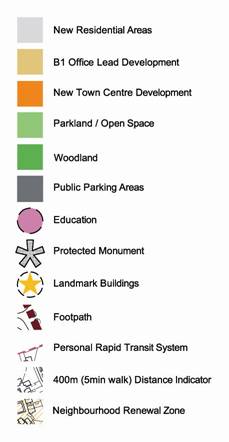 Copies of general correspondence should be forwarded to the Client Contract Manager at the discretion of the Contract or on a ‘need to know’ basis. However, the following information shall be forwarded at all times:Matters of political or public sensitivity.Matters having an important effect on time and/or finances.Copies of any statutory notices.Additional Information to be Submitted with QuotationThe submission shall include:A draft programmeSpecifications of the proposed chargepointsHours of WorkHours of Work shall be 08:00 to 17:00 Monday to Friday. No weekend working shall be permitted.Duration of the contractThe contract will commence no later than Monday 24th February and must be completed no later than 31st March 2020. A later commencement will only be permitted if the contractor is able to guarantee completion by 31st MarchThe Contract Period will be 5 weeksPart 1: Potential Contractor InformationPlease answer the following questions in full. Note that every organisation that is being relied on to meet the selection must complete and submit the Part 1 and Part 2 self-declaration.Part 3: Selection QuestionsPrices for Items 1, 2 and 3 shall include Provision, installation and commissioning of chargepoint unitsRoad markings and signageManagement of the provision of the electric suppliesLiaison with the Highways Authority under the New Roads and Street Works Act and establishment of Section 50 Licences for each locationProvision of usage data to OLEV in the specified format and for the period outlined in the ORCS guidance Annex DThe price for Item 4 shall be for the first year after commissioning. Prices for subsequent years may be subject to increase in accordance with the Consumer Price Index for the previous September.All prices should be exclusive of Value Added Tax.*Contractors shall note that they are expected to provide the balance of funding beyond the limit of the OLEV ORCS grant (See General Requirements above) For the purposes of the quotation, the prices entered above shall be the FULL prices for all items. The figures entered in the Balance funding column shall be limit of funding that the Contractor is able to provide for each itemNote: Refusal to give this declaration and undertaking means that your quote will not be considered.To: Daventry District Council	(the “Authority”)	Date: …………………………Provision of: On-street Residential electric Vehicle ChargepointsReference Number: DDCEV01We: [INSERT COMPANY NAME]…………………………………………………………………………………………………The undersigned, having examined the RFQ and all other associated documentation, do hereby offer to provide three Fast AC 7kW dual points as specified in those documents and in accordance with the attached documentation to the Employer.If this offer is accepted, we will execute such documents in the form of the Contract prescribed. We agree that before executing the Contract substantially in the form set out in the RFQ the formal acceptance of this Quotation in writing by the Employer, together with the RFQ, Specification and the specified Condition of Contract   shall comprise a binding contract between the Employer and the company.We further undertake and it shall be a condition of any Contract, that:The amount of our Quotation has not been calculated by agreement or arrangement with any person other than the Authority and that the amount of our Quotation has not been communicated to any person until after the closing date for the submission of Quotations and in any event not without the consent of the Employer.We have not canvassed and will not, before the evaluation process, canvass or solicit any member or officer, employee or agent of the Authority or other contracting authority in connection with the award of the Contract and that no person employed by us has done or will do any such act.I warrant that I have all requisite authority to sign this Form of Quotation and confirm that I have complied with all the requirements of the RFQ.Signature_______________________________________________Name and status_______________________________________________I/We declare that:1.	This is a bona fide quotation, intended to be competitive, and that I/we have not fixed or adjusted the amount of the quotation by or in accordance with any agreement or arrangement with any other person.2.	I/We have not done and I/we undertake that I/we will not do at any time before the hour and date specified for the return of this quotation any of the following acts:Communicating to a person other than the person calling for those quotations the amount or approximate amount of the proposed quotation except where disclosure, in confidence, of the approximate amount of the quotation was necessary to obtain premium quotations required for the preparation of the quotation.Entering into any agreement or arrangement with any other persons that they shall refrain from quoting or as to the amount of any quotation to be submitted.Offering or paying or giving or agreeing to pay or give any sum of money or valuable consideration directly or indirectly to any person for doing or having done or causing or having caused to be done in relation to any other quotation or proposed quotation for the said work any act or thing of the sort described above. We acknowledge that if we, or anyone who acts on our behalf behaves improperly or commits an offence under the Bribery Act 2010, the Employer may cancel the contract and recover all costs and losses. In this certificate, the word ‘person’ includes any persons or anybody or associated, corporate or unincorporated, and ‘any agreement or arrangement’ includes any such transaction, formal or informal, and whether legally binding or not.Dated this……………………………day of ………………………..Signature …………………………………………………………………………..For and on behalf of ………………………………………………………………(Name of firm or Company)Status of signatory…………………………………………………………………(E.g. Partner or Director)8.1 LIST OF DRAWINGSDDCEV01/01 	LONG BUCKBY SITE PLANDDCEV01/02	WELFORD SITE PLANDDCEV01/03	WOODFORD HALSE SITE PLAN8.2 SCHEDULE OF KNOWN HAZARDSContractors GuidanceContractors should make themselves and their staff aware, that this document should only be used as a guide to the work area described. Unforeseen hazards may be present on site and may not become obvious, until works have commenced. If a Contractor is unsure how to proceed or has any queries regarding Health and safety on site, they should contact the Council officer that issued the works order before continuing. Alternatively the Councils Health and Safety offer can advise.Contractors are advised to ensure they are in compliance with their duties under:The Health and safety at Work etc. Act 1974The Construction (Health, Safety and Welfare) Regulations 1996The Construction Design Management Regulations 2007The Control of Asbestos at Work Regulations 2006Or any other relevant legislation.Council Officers GuidanceContractors should be given all relevant information relating to Health and Safety that DDC should reasonably be able to locate. Asbestos register and Underground service information is available from Development & Property databases. Contractors should be given access to as-built drawings and details of properties under DDC ownership (This information may not be required for works of a simple nature).8.3    SERVICE INFORMATION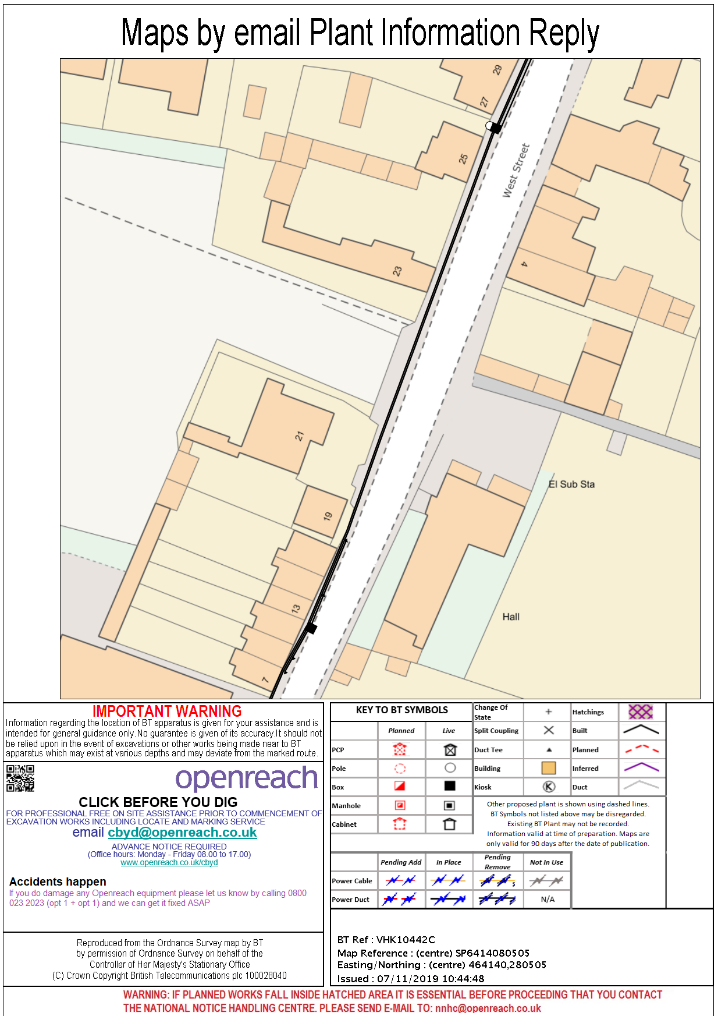 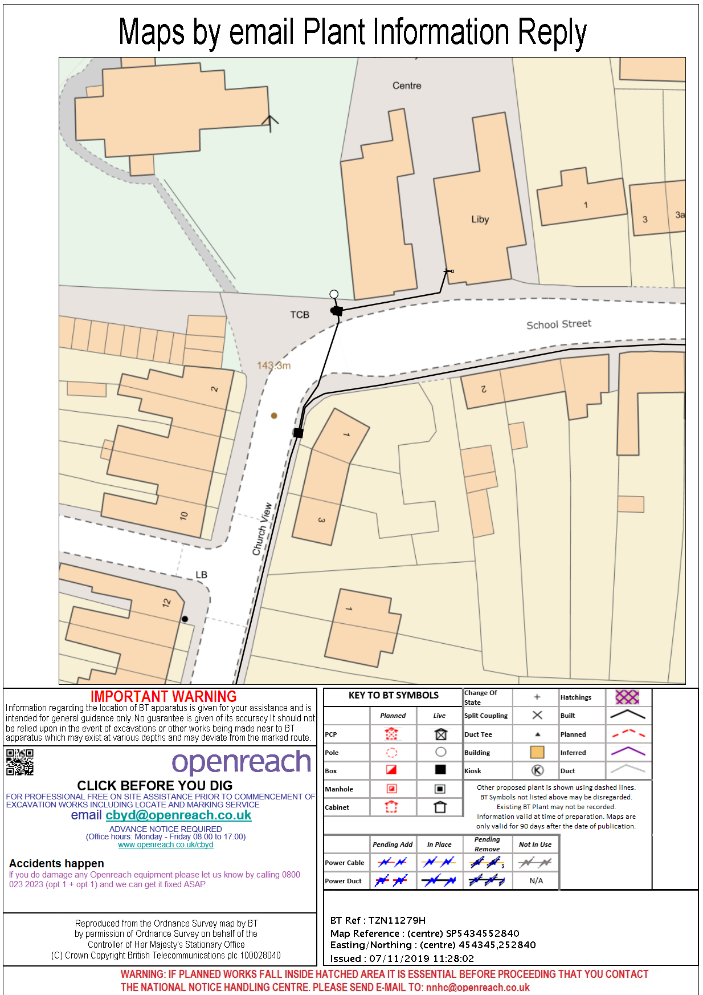 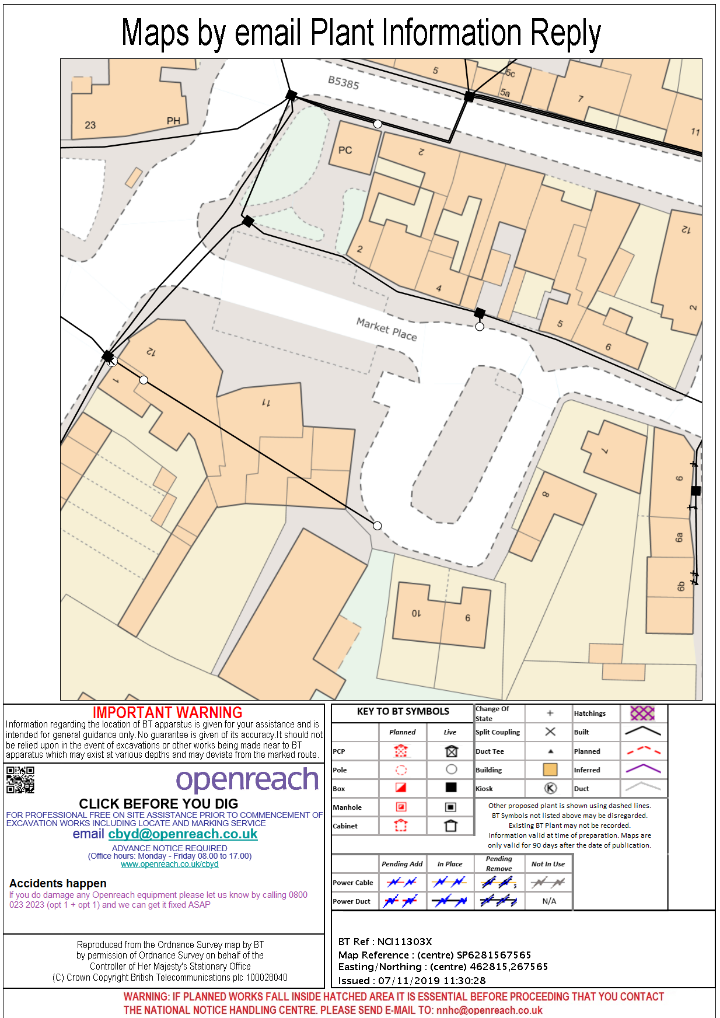 8.4    SECTION 50 LICENCE APPLICATIONVersionDateDv0626.2.2019Commencement DateCommencement date of the ContractConditions of ContractThe Conditions of Contract shall be the Standard Conditions for the Supply of Goods and Services to Daventry District plus the additional clauses listed below. Contract The Contract entered into between the Employer and the Contractor comprising the Conditions of the Contract, RFQ Specification and Quote.Contract TermFive WeeksContractor The appointed Contractor EmployerDaventry District CouncilEmployer’s RequirementsThe information set out in the Specification that specifies the requirements of the Employer.Request for Quotation (RFQ)This suite of documents inviting suitable Contractors to participate in this procurement processManagement InformationFiles, usage records, changing information, and such other management information, as the Contractor is obliged to provide to the Employer Pricing ScheduleThe prices, fees and rates as detailed in the Contractor’s quote, to represent the Contractor’s financial offer to provide the requirements as set out in compliance with the Works Information QuoteThe Quote submitted by a Contractor in response to this RFQ. Services The detailed description of the Services required by the EmployerSMEsSmall and medium sized enterprises SpecificationInformation herein referred in Section 3 of this RFQ, and supplied herewith SupplierA contractor submitting a quote to the employer StageDateIssue of quotation11 Nov 2019Last date for submission of queries02 Dec 2019 17:00Closing date (& time) for returns09 Dec 2019 17:00Evaluation to be completed by18 Dec 2019Contract awarded20 Dec 2019Contract start date For installation works (Assuming 5 week installation period)Not later than 24 Feb 2020Contract completion date31 Mar 2020SectionAssessmentPotential Contractor InformationNot scoredExclusion GroundsPass / FailSelection QuestionsPass / FailScore5Excellent – Exceeds the requirement.  Exceptional demonstration by the tenderer of the relevant ability, understanding, experience, skills, resource and quality measures required to provide the suppliers/services.  Response identifies factors that will offer potential added value, with evidence to support the response. 4Good – Satisfies the requirement with minor additional benefits.  Above average demonstration by the Tenderer of the relevant ability, understanding, experience, skills, resource and quality measures required to provide the supplies/services.  Response identifies factors that will offer potential added value, with evidence to support the response.3Acceptable – Satisfies the requirement.  Demonstration by the Tenderer of the relevant ability, understanding, experience, skills, resource and quality measures required to provide the supplies/services, with evidence to support the response.2Minor Reservations – Satisfies the requirement with minor reservations.  Some minor reservations of the Tenderer’s relevant ability, understanding, experience, skills, resource and quality measures required to provide the supplies/services, with little or no evidence to support the response. 1Serious Reservations – Satisfies the requirement with major reservations.  Considerable reservations of the Tenderer’s relevant ability, understanding, experience, skills, resource and quality measures required to provide the supplies/services, with little or no evidence to support the response.0Unacceptable – Does not meet the requirement.  Does not comply and/or insufficient information provided to demonstrate that the Tenderer has the ability, understanding, experience, skills, resource and quality measures required to provide the supplies/services, with little or no evidence to support the response.NoQuestionWeighting 	        RELEVANT EXPERIENCE & QUALITY ASSURANCE	        RELEVANT EXPERIENCE & QUALITY ASSURANCE5.1.1Depth & breadth105.1.2Quality assurance65.1.3Environmental Management65.1.4Professional affiliation2         SERVICE DELIVERY         SERVICE DELIVERY5.2.1Implementation85.2.2Monitoring55.2.3Contingency55.2.4Customer support35.2.5Resource45.2.6Handling of complaints25.2.7Contracts manager 105.2.8Working on the highway55.2.9References9Total Quality Score75%Section 1Contractor informationContractor informationContractor informationContractor informationContractor informationQuestion NumberQuestionQuestionResponseResponseResponse1.1 (a)Full name of contractor submitting the informationFull name of contractor submitting the informationFull name of contractor submitting the information1.1 (b) – (i)Registered office address (if applicable)Registered office address (if applicable)Registered office address (if applicable)1.1 (b) – (ii)Registered website address (if applicable)Registered website address (if applicable)Registered website address (if applicable)1.1 (c)Trading status public limited companylimited company limited liability partnership other partnership sole trader third sectorother (please specify your trading status)Trading status public limited companylimited company limited liability partnership other partnership sole trader third sectorother (please specify your trading status)Trading status public limited companylimited company limited liability partnership other partnership sole trader third sectorother (please specify your trading status)1.1 (d)Date of registration in country of originDate of registration in country of originDate of registration in country of origin1.1 (e)Company registration number (if applicable)Company registration number (if applicable)Company registration number (if applicable)1.1 (f)Charity registration number (if applicable)Charity registration number (if applicable)Charity registration number (if applicable)1.1 (g)Head office DUNS number (if applicable)Head office DUNS number (if applicable)Head office DUNS number (if applicable)1.1 (h)Registered VAT number Registered VAT number Registered VAT number 1.1 (i) – (i)If applicable, is your organisation registered with the appropriate professional or trade register(s) in the member state where it is established?If applicable, is your organisation registered with the appropriate professional or trade register(s) in the member state where it is established?If applicable, is your organisation registered with the appropriate professional or trade register(s) in the member state where it is established?Yes     No      N/A Yes     No      N/A 1.1 (i) – (ii)If you responded yes to 1.1 (i) – (i), please provide the relevant details, including the registration number(s).If you responded yes to 1.1 (i) – (i), please provide the relevant details, including the registration number(s).If you responded yes to 1.1 (i) – (i), please provide the relevant details, including the registration number(s).1.1 (j) – (i)Is it a legal requirement in the state where you are established for you to possess a particular authorisation, or be a member of a particular organisation in order to provide the services specified in this procurement?Is it a legal requirement in the state where you are established for you to possess a particular authorisation, or be a member of a particular organisation in order to provide the services specified in this procurement?Is it a legal requirement in the state where you are established for you to possess a particular authorisation, or be a member of a particular organisation in order to provide the services specified in this procurement?Yes     No      Yes     No      1.1 (j) – (ii)If you responded yes to 1.1 (j) – (i), please provide additional details of what is required and confirmation that you have complied with this.If you responded yes to 1.1 (j) – (i), please provide additional details of what is required and confirmation that you have complied with this.If you responded yes to 1.1 (j) – (i), please provide additional details of what is required and confirmation that you have complied with this.1.1 (k)Trading name(s) that will be used if successful in this procurementTrading name(s) that will be used if successful in this procurementTrading name(s) that will be used if successful in this procurement1.1 (l)Relevant classifications (state whether you fall within one of these, and if so which one)Voluntary Community Social Enterprise (VCSE)Sheltered WorkshopPublic service mutualRelevant classifications (state whether you fall within one of these, and if so which one)Voluntary Community Social Enterprise (VCSE)Sheltered WorkshopPublic service mutualRelevant classifications (state whether you fall within one of these, and if so which one)Voluntary Community Social Enterprise (VCSE)Sheltered WorkshopPublic service mutual1.1 (m)Are you a Small, Medium or Micro Enterprise (SME)?Are you a Small, Medium or Micro Enterprise (SME)?Are you a Small, Medium or Micro Enterprise (SME)?Yes     No Yes     No 1.1 (n)Details of Persons of Significant Control (PSC), where appropriate: 6 - Name; - Date of birth; - Nationality; - Country, state or part of the UK where the PSC usually lives; - Service address; - The date he or she became a PSC in relation to the company (for existing companies the 6 April 2016 should be used); - Which conditions for being a PSC are met; - Over 25% up to (and including) 50%, - More than 50% and less than 75%, - 75% or more. 7 (Please enter N/A if not applicable) Details of Persons of Significant Control (PSC), where appropriate: 6 - Name; - Date of birth; - Nationality; - Country, state or part of the UK where the PSC usually lives; - Service address; - The date he or she became a PSC in relation to the company (for existing companies the 6 April 2016 should be used); - Which conditions for being a PSC are met; - Over 25% up to (and including) 50%, - More than 50% and less than 75%, - 75% or more. 7 (Please enter N/A if not applicable) Details of Persons of Significant Control (PSC), where appropriate: 6 - Name; - Date of birth; - Nationality; - Country, state or part of the UK where the PSC usually lives; - Service address; - The date he or she became a PSC in relation to the company (for existing companies the 6 April 2016 should be used); - Which conditions for being a PSC are met; - Over 25% up to (and including) 50%, - More than 50% and less than 75%, - 75% or more. 7 (Please enter N/A if not applicable) 1.1 (o)Details of immediate parent company: - Full name of the immediate parent company - Registered office address (if applicable) - Registration number (if applicable) - Head office DUNS number (if applicable) - Head office VAT number (if applicable) (Please enter N/A if not applicable) Details of immediate parent company: - Full name of the immediate parent company - Registered office address (if applicable) - Registration number (if applicable) - Head office DUNS number (if applicable) - Head office VAT number (if applicable) (Please enter N/A if not applicable) Details of immediate parent company: - Full name of the immediate parent company - Registered office address (if applicable) - Registration number (if applicable) - Head office DUNS number (if applicable) - Head office VAT number (if applicable) (Please enter N/A if not applicable) 1.1 (p)Details of ultimate parent company: - Full name of the ultimate parent company - Registered office address (if applicable) - Registration number (if applicable) - Head office DUNS number (if applicable) - Head office VAT number (if applicable) (Please enter N/A if not applicable) Details of ultimate parent company: - Full name of the ultimate parent company - Registered office address (if applicable) - Registration number (if applicable) - Head office DUNS number (if applicable) - Head office VAT number (if applicable) (Please enter N/A if not applicable) Details of ultimate parent company: - Full name of the ultimate parent company - Registered office address (if applicable) - Registration number (if applicable) - Head office DUNS number (if applicable) - Head office VAT number (if applicable) (Please enter N/A if not applicable) Please note: A criminal record check for relevant convictions may be undertaken for the preferred contractors and the persons of significant in control of them.Please note: A criminal record check for relevant convictions may be undertaken for the preferred contractors and the persons of significant in control of them.Please note: A criminal record check for relevant convictions may be undertaken for the preferred contractors and the persons of significant in control of them.Please note: A criminal record check for relevant convictions may be undertaken for the preferred contractors and the persons of significant in control of them.Please note: A criminal record check for relevant convictions may be undertaken for the preferred contractors and the persons of significant in control of them.Please note: A criminal record check for relevant convictions may be undertaken for the preferred contractors and the persons of significant in control of them.Section 1Bidding ModelBidding ModelBidding ModelBidding ModelBidding ModelQuestion NumberQuestionQuestionQuestionResponseResponse1.2 (a) – (i)Are you bidding as the lead contact for a group of economic operators? Are you bidding as the lead contact for a group of economic operators? Are you bidding as the lead contact for a group of economic operators? Yes ☐ No ☐ If yes, please provide details listed in questions 1.2(a) (ii), (a) (iii) and to 1.2(b) (i), (b) (ii), 1.3, Section 2 and 3.If no, and you are a supporting contractor please provide the name of your group at 1.2(a) (ii) for reference purposes, and complete 1.3, Section 2 and 3. Yes ☐ No ☐ If yes, please provide details listed in questions 1.2(a) (ii), (a) (iii) and to 1.2(b) (i), (b) (ii), 1.3, Section 2 and 3.If no, and you are a supporting contractor please provide the name of your group at 1.2(a) (ii) for reference purposes, and complete 1.3, Section 2 and 3. 1.2(a) - (ii)Name of group of economic operators (if applicable) Name of group of economic operators (if applicable) Name of group of economic operators (if applicable) 1.2(a) - (iii)Proposed legal structure if the group of economic operators intends to form a named single legal entity prior to signing a contract, if awarded. If you do not propose to form a single legal entity, please explain the legal structure. Proposed legal structure if the group of economic operators intends to form a named single legal entity prior to signing a contract, if awarded. If you do not propose to form a single legal entity, please explain the legal structure. Proposed legal structure if the group of economic operators intends to form a named single legal entity prior to signing a contract, if awarded. If you do not propose to form a single legal entity, please explain the legal structure. 1.2(b) - (i)Are you or, if applicable, the group of economic operators proposing to use sub-contractors?Are you or, if applicable, the group of economic operators proposing to use sub-contractors?Are you or, if applicable, the group of economic operators proposing to use sub-contractors?Yes ☐No ☐Yes ☐No ☐1.2(b) - (ii)If you responded yes to 1.2(b)-(i) please provide additional details for each sub-contractor in the following table: we may ask them to complete this form as well.If you responded yes to 1.2(b)-(i) please provide additional details for each sub-contractor in the following table: we may ask them to complete this form as well.If you responded yes to 1.2(b)-(i) please provide additional details for each sub-contractor in the following table: we may ask them to complete this form as well.If you responded yes to 1.2(b)-(i) please provide additional details for each sub-contractor in the following table: we may ask them to complete this form as well.If you responded yes to 1.2(b)-(i) please provide additional details for each sub-contractor in the following table: we may ask them to complete this form as well.Contact details and declarationI declare that to the best of my knowledge the answers submitted and information contained in this document are correct and accurate.I declare that, upon request and without delay I will provide the certificates or documentary evidence referred to in this document.I understand that the information will be used in the selection process to assess my organisation’s suitability to be invited to participate further in this procurement.I understand that the authority may reject this submission in its entirety if there is a failure to answer all the relevant questions fully, or if false/misleading information or content is provided in any section.I am aware of the consequences of serious misrepresentation.Contact details and declarationI declare that to the best of my knowledge the answers submitted and information contained in this document are correct and accurate.I declare that, upon request and without delay I will provide the certificates or documentary evidence referred to in this document.I understand that the information will be used in the selection process to assess my organisation’s suitability to be invited to participate further in this procurement.I understand that the authority may reject this submission in its entirety if there is a failure to answer all the relevant questions fully, or if false/misleading information or content is provided in any section.I am aware of the consequences of serious misrepresentation.Contact details and declarationI declare that to the best of my knowledge the answers submitted and information contained in this document are correct and accurate.I declare that, upon request and without delay I will provide the certificates or documentary evidence referred to in this document.I understand that the information will be used in the selection process to assess my organisation’s suitability to be invited to participate further in this procurement.I understand that the authority may reject this submission in its entirety if there is a failure to answer all the relevant questions fully, or if false/misleading information or content is provided in any section.I am aware of the consequences of serious misrepresentation.Contact details and declarationI declare that to the best of my knowledge the answers submitted and information contained in this document are correct and accurate.I declare that, upon request and without delay I will provide the certificates or documentary evidence referred to in this document.I understand that the information will be used in the selection process to assess my organisation’s suitability to be invited to participate further in this procurement.I understand that the authority may reject this submission in its entirety if there is a failure to answer all the relevant questions fully, or if false/misleading information or content is provided in any section.I am aware of the consequences of serious misrepresentation.Contact details and declarationI declare that to the best of my knowledge the answers submitted and information contained in this document are correct and accurate.I declare that, upon request and without delay I will provide the certificates or documentary evidence referred to in this document.I understand that the information will be used in the selection process to assess my organisation’s suitability to be invited to participate further in this procurement.I understand that the authority may reject this submission in its entirety if there is a failure to answer all the relevant questions fully, or if false/misleading information or content is provided in any section.I am aware of the consequences of serious misrepresentation.Contact details and declarationI declare that to the best of my knowledge the answers submitted and information contained in this document are correct and accurate.I declare that, upon request and without delay I will provide the certificates or documentary evidence referred to in this document.I understand that the information will be used in the selection process to assess my organisation’s suitability to be invited to participate further in this procurement.I understand that the authority may reject this submission in its entirety if there is a failure to answer all the relevant questions fully, or if false/misleading information or content is provided in any section.I am aware of the consequences of serious misrepresentation.Section 1Contact Details and declarationContact Details and declarationContact Details and declarationContact Details and declarationContact Details and declarationQuestion numberQuestionResponseResponseResponseResponse1.3 (a)Contact name1.3 (b)Name of organisation1.3 (c)Role in organisation1.3 (d)Phone number1.3 (e)E-mail address1.3 (f)Postal address1.3 (g)Signature (electronic is acceptable)1.3 (h)DatePart 2: Exclusion Grounds Please answer the following questions in full. Note that every organisation that is being relied on to meet the selection must complete and submit the Part 1 and Part 2 self-declaration.Part 2: Exclusion Grounds Please answer the following questions in full. Note that every organisation that is being relied on to meet the selection must complete and submit the Part 1 and Part 2 self-declaration.Part 2: Exclusion Grounds Please answer the following questions in full. Note that every organisation that is being relied on to meet the selection must complete and submit the Part 1 and Part 2 self-declaration.Part 2: Exclusion Grounds Please answer the following questions in full. Note that every organisation that is being relied on to meet the selection must complete and submit the Part 1 and Part 2 self-declaration.Part 2: Exclusion Grounds Please answer the following questions in full. Note that every organisation that is being relied on to meet the selection must complete and submit the Part 1 and Part 2 self-declaration.Part 2: Exclusion Grounds Please answer the following questions in full. Note that every organisation that is being relied on to meet the selection must complete and submit the Part 1 and Part 2 self-declaration.Section 2Grounds for mandatory exclusionGrounds for mandatory exclusionGrounds for mandatory exclusionGrounds for mandatory exclusionGrounds for mandatory exclusionQuestion numberQuestionResponseResponseResponseResponse 2.1 (a)Regulations 57(1) and (2)The detailed grounds for mandatory exclusion of an organisation are set out on this webpage, which should be referred to before completing these questions.Please indicate if, within the past five years you, your organisation or any other person who has powers of representation, decision or control in the organisation been convicted anywhere in the world of any of the offences within the summary below and listed on the webpage.Regulations 57(1) and (2)The detailed grounds for mandatory exclusion of an organisation are set out on this webpage, which should be referred to before completing these questions.Please indicate if, within the past five years you, your organisation or any other person who has powers of representation, decision or control in the organisation been convicted anywhere in the world of any of the offences within the summary below and listed on the webpage.Regulations 57(1) and (2)The detailed grounds for mandatory exclusion of an organisation are set out on this webpage, which should be referred to before completing these questions.Please indicate if, within the past five years you, your organisation or any other person who has powers of representation, decision or control in the organisation been convicted anywhere in the world of any of the offences within the summary below and listed on the webpage.Regulations 57(1) and (2)The detailed grounds for mandatory exclusion of an organisation are set out on this webpage, which should be referred to before completing these questions.Please indicate if, within the past five years you, your organisation or any other person who has powers of representation, decision or control in the organisation been convicted anywhere in the world of any of the offences within the summary below and listed on the webpage.Regulations 57(1) and (2)The detailed grounds for mandatory exclusion of an organisation are set out on this webpage, which should be referred to before completing these questions.Please indicate if, within the past five years you, your organisation or any other person who has powers of representation, decision or control in the organisation been convicted anywhere in the world of any of the offences within the summary below and listed on the webpage. 2.1 (a)Participation in a criminal organisation.  Participation in a criminal organisation.  Participation in a criminal organisation.  Participation in a criminal organisation.  Yes     No  2.1 (a)CorruptionCorruptionCorruptionCorruptionYes     No  2.1 (a)FraudFraudFraudFraudYes     No  2.1 (a)Terrorist offences or offences linked to terrorist activitiesTerrorist offences or offences linked to terrorist activitiesTerrorist offences or offences linked to terrorist activitiesTerrorist offences or offences linked to terrorist activitiesYes     No  2.1 (a)Money laundering or terrorist financingMoney laundering or terrorist financingMoney laundering or terrorist financingMoney laundering or terrorist financingYes     No  2.1 (a)Child labour and other forms of trafficking in human beingsChild labour and other forms of trafficking in human beingsChild labour and other forms of trafficking in human beingsChild labour and other forms of trafficking in human beingsYes     No 2.1 (b)If you have answered yes to question 2.1(a), please provide further details.Date of conviction, specify which of the grounds listed the conviction was for, and the reasons for conviction,Identity of who has been convictedIf the relevant documentation is available electronically please provide the web address, issuing authority, precise reference of the documents.If you have answered yes to question 2.1(a), please provide further details.Date of conviction, specify which of the grounds listed the conviction was for, and the reasons for conviction,Identity of who has been convictedIf the relevant documentation is available electronically please provide the web address, issuing authority, precise reference of the documents.If you have answered yes to question 2.1(a), please provide further details.Date of conviction, specify which of the grounds listed the conviction was for, and the reasons for conviction,Identity of who has been convictedIf the relevant documentation is available electronically please provide the web address, issuing authority, precise reference of the documents.If you have answered yes to question 2.1(a), please provide further details.Date of conviction, specify which of the grounds listed the conviction was for, and the reasons for conviction,Identity of who has been convictedIf the relevant documentation is available electronically please provide the web address, issuing authority, precise reference of the documents.2.2If you have answered Yes to any of the points above have measures been taken to demonstrate the reliability of the organisation despite the existence of a relevant ground for exclusion? (Self-Cleaning)If you have answered Yes to any of the points above have measures been taken to demonstrate the reliability of the organisation despite the existence of a relevant ground for exclusion? (Self-Cleaning)If you have answered Yes to any of the points above have measures been taken to demonstrate the reliability of the organisation despite the existence of a relevant ground for exclusion? (Self-Cleaning)If you have answered Yes to any of the points above have measures been taken to demonstrate the reliability of the organisation despite the existence of a relevant ground for exclusion? (Self-Cleaning)Yes ☐   No ☐2.3 (a)Regulation 57 (3)Has it been established, for your organisation by a judicial or administrative decision having final and binding effect in accordance with the legal provisions of any part of the United Kingdom or the legal provisions of the country in which the organisation is established (if outside the UK), that the organisation is in breach of obligations related to the payment of tax or social security contributions?Regulation 57 (3)Has it been established, for your organisation by a judicial or administrative decision having final and binding effect in accordance with the legal provisions of any part of the United Kingdom or the legal provisions of the country in which the organisation is established (if outside the UK), that the organisation is in breach of obligations related to the payment of tax or social security contributions?Regulation 57 (3)Has it been established, for your organisation by a judicial or administrative decision having final and binding effect in accordance with the legal provisions of any part of the United Kingdom or the legal provisions of the country in which the organisation is established (if outside the UK), that the organisation is in breach of obligations related to the payment of tax or social security contributions?Regulation 57 (3)Has it been established, for your organisation by a judicial or administrative decision having final and binding effect in accordance with the legal provisions of any part of the United Kingdom or the legal provisions of the country in which the organisation is established (if outside the UK), that the organisation is in breach of obligations related to the payment of tax or social security contributions?Yes ☐   No ☐2.3 (b)If you have answered yes to question 2.3(a), please provide further details. Please also confirm you have paid, or have entered into a binding arrangement with a view to paying, the outstanding sum including where applicable any accrued interest and/or fines.If you have answered yes to question 2.3(a), please provide further details. Please also confirm you have paid, or have entered into a binding arrangement with a view to paying, the outstanding sum including where applicable any accrued interest and/or fines.If you have answered yes to question 2.3(a), please provide further details. Please also confirm you have paid, or have entered into a binding arrangement with a view to paying, the outstanding sum including where applicable any accrued interest and/or fines.If you have answered yes to question 2.3(a), please provide further details. Please also confirm you have paid, or have entered into a binding arrangement with a view to paying, the outstanding sum including where applicable any accrued interest and/or fines.Please Note: The authority reserves the right to use its discretion to exclude a potential contractor where it can demonstrate by any appropriate means that the potential contractor is in breach of its obligations relating to the non-payment of taxes or social security contributions.Please Note: The authority reserves the right to use its discretion to exclude a potential contractor where it can demonstrate by any appropriate means that the potential contractor is in breach of its obligations relating to the non-payment of taxes or social security contributions.Please Note: The authority reserves the right to use its discretion to exclude a potential contractor where it can demonstrate by any appropriate means that the potential contractor is in breach of its obligations relating to the non-payment of taxes or social security contributions.Please Note: The authority reserves the right to use its discretion to exclude a potential contractor where it can demonstrate by any appropriate means that the potential contractor is in breach of its obligations relating to the non-payment of taxes or social security contributions.Please Note: The authority reserves the right to use its discretion to exclude a potential contractor where it can demonstrate by any appropriate means that the potential contractor is in breach of its obligations relating to the non-payment of taxes or social security contributions.Please Note: The authority reserves the right to use its discretion to exclude a potential contractor where it can demonstrate by any appropriate means that the potential contractor is in breach of its obligations relating to the non-payment of taxes or social security contributions.Section 3Grounds for discretionary exclusionGrounds for discretionary exclusionGrounds for discretionary exclusionGrounds for discretionary exclusionGrounds for discretionary exclusionQuestion numberQuestionResponseResponseResponseResponse3.1Regulation 57 (8)The detailed grounds for discretionary exclusion of an organisation are set out on this webpage, which should be referred to before completing these questions.Please indicate if, within the past three years, anywhere in the world any of the following situations have applied to you, your organisation or any other person who has powers of representation, decision or control in the organisation.Regulation 57 (8)The detailed grounds for discretionary exclusion of an organisation are set out on this webpage, which should be referred to before completing these questions.Please indicate if, within the past three years, anywhere in the world any of the following situations have applied to you, your organisation or any other person who has powers of representation, decision or control in the organisation.Regulation 57 (8)The detailed grounds for discretionary exclusion of an organisation are set out on this webpage, which should be referred to before completing these questions.Please indicate if, within the past three years, anywhere in the world any of the following situations have applied to you, your organisation or any other person who has powers of representation, decision or control in the organisation.Regulation 57 (8)The detailed grounds for discretionary exclusion of an organisation are set out on this webpage, which should be referred to before completing these questions.Please indicate if, within the past three years, anywhere in the world any of the following situations have applied to you, your organisation or any other person who has powers of representation, decision or control in the organisation.Regulation 57 (8)The detailed grounds for discretionary exclusion of an organisation are set out on this webpage, which should be referred to before completing these questions.Please indicate if, within the past three years, anywhere in the world any of the following situations have applied to you, your organisation or any other person who has powers of representation, decision or control in the organisation.3.1 (a)Breach of environmental obligations Breach of environmental obligations Breach of environmental obligations Breach of environmental obligations Yes     No If yes please provide details at 3.23.1 (b)Breach of social obligations  Breach of social obligations  Breach of social obligations  Breach of social obligations  Yes     No If yes please provide details at 3.23.1 (c)Breach of labour law obligations Breach of labour law obligations Breach of labour law obligations Breach of labour law obligations Yes     No If yes please provide details at 3.23.1 (d)Bankrupt or is the subject of insolvency or winding-up proceedings, where the organisation’s assets are being administered by a liquidator or by the court, where it is in an arrangement with creditors, where its business activities are suspended or it is in any analogous situation arising from a similar procedure under the laws and regulations of any StateBankrupt or is the subject of insolvency or winding-up proceedings, where the organisation’s assets are being administered by a liquidator or by the court, where it is in an arrangement with creditors, where its business activities are suspended or it is in any analogous situation arising from a similar procedure under the laws and regulations of any StateBankrupt or is the subject of insolvency or winding-up proceedings, where the organisation’s assets are being administered by a liquidator or by the court, where it is in an arrangement with creditors, where its business activities are suspended or it is in any analogous situation arising from a similar procedure under the laws and regulations of any StateBankrupt or is the subject of insolvency or winding-up proceedings, where the organisation’s assets are being administered by a liquidator or by the court, where it is in an arrangement with creditors, where its business activities are suspended or it is in any analogous situation arising from a similar procedure under the laws and regulations of any StateYes     No If yes please provide details at 3.23.1 (e)Guilty of grave professional misconductGuilty of grave professional misconductGuilty of grave professional misconductGuilty of grave professional misconductYes     No If yes please provide details at 3.23.1 (f)Entered into agreements with other economic operators aimed at distorting competitionEntered into agreements with other economic operators aimed at distorting competitionEntered into agreements with other economic operators aimed at distorting competitionEntered into agreements with other economic operators aimed at distorting competitionYes     No If yes please provide details at 3.23.1 (g)Aware of any conflict of interest within the meaning of regulation 24 due to the participation in the procurement procedure?Aware of any conflict of interest within the meaning of regulation 24 due to the participation in the procurement procedure?Aware of any conflict of interest within the meaning of regulation 24 due to the participation in the procurement procedure?Aware of any conflict of interest within the meaning of regulation 24 due to the participation in the procurement procedure?Yes     No If yes please provide details at 3.23.1 (h)Been involved in the preparation of the procurement procedure?Been involved in the preparation of the procurement procedure?Been involved in the preparation of the procurement procedure?Been involved in the preparation of the procurement procedure?Yes     No If yes please provide details at 3.23.1 (i)Shown significant or persistent deficiencies in the performance of a substantive requirement under a prior public contract, a prior contract with a contracting entity, or a prior concession contract, which led to early termination of that prior contract, damages  or other comparable sanctions?Shown significant or persistent deficiencies in the performance of a substantive requirement under a prior public contract, a prior contract with a contracting entity, or a prior concession contract, which led to early termination of that prior contract, damages  or other comparable sanctions?Shown significant or persistent deficiencies in the performance of a substantive requirement under a prior public contract, a prior contract with a contracting entity, or a prior concession contract, which led to early termination of that prior contract, damages  or other comparable sanctions?Shown significant or persistent deficiencies in the performance of a substantive requirement under a prior public contract, a prior contract with a contracting entity, or a prior concession contract, which led to early termination of that prior contract, damages  or other comparable sanctions?Yes     No If yes please provide details at 3.23.1(j)3.1 (j)–(i) 3.1 (j)-(ii) 3.1 (j)-(iii)3.1 (j)-(iv)         Please answer the following statementsThe organisation is guilty of serious misrepresentation in supplying the information required for the verification of the absence of grounds for exclusion or the fulfilment of the selection criteria.The organisation has withheld such information. The organisation is not able to submit supporting documents required under regulation 59 of the Public Contracts Regulations 2015.The organisation has influenced the decision-making process of the contracting authority to obtain confidential information that may confer upon the organisation undue advantages in the procurement procedure, or to negligently provide misleading information that may have a material influence on decisions concerning exclusion, selection or award.Please answer the following statementsThe organisation is guilty of serious misrepresentation in supplying the information required for the verification of the absence of grounds for exclusion or the fulfilment of the selection criteria.The organisation has withheld such information. The organisation is not able to submit supporting documents required under regulation 59 of the Public Contracts Regulations 2015.The organisation has influenced the decision-making process of the contracting authority to obtain confidential information that may confer upon the organisation undue advantages in the procurement procedure, or to negligently provide misleading information that may have a material influence on decisions concerning exclusion, selection or award.Please answer the following statementsThe organisation is guilty of serious misrepresentation in supplying the information required for the verification of the absence of grounds for exclusion or the fulfilment of the selection criteria.The organisation has withheld such information. The organisation is not able to submit supporting documents required under regulation 59 of the Public Contracts Regulations 2015.The organisation has influenced the decision-making process of the contracting authority to obtain confidential information that may confer upon the organisation undue advantages in the procurement procedure, or to negligently provide misleading information that may have a material influence on decisions concerning exclusion, selection or award.Please answer the following statementsThe organisation is guilty of serious misrepresentation in supplying the information required for the verification of the absence of grounds for exclusion or the fulfilment of the selection criteria.The organisation has withheld such information. The organisation is not able to submit supporting documents required under regulation 59 of the Public Contracts Regulations 2015.The organisation has influenced the decision-making process of the contracting authority to obtain confidential information that may confer upon the organisation undue advantages in the procurement procedure, or to negligently provide misleading information that may have a material influence on decisions concerning exclusion, selection or award.Yes     No If yes please provide details at 3.2Yes     No If yes please provide details at 3.2Yes     No If yes please provide details at 3.2Yes     No If yes please provide details at 3.23.2If you have answered Yes to any of the above, explain what measures been taken to demonstrate the reliability of the organisation despite the existence of a relevant ground for exclusion? (Self-Cleaning) If you have answered Yes to any of the above, explain what measures been taken to demonstrate the reliability of the organisation despite the existence of a relevant ground for exclusion? (Self-Cleaning) If you have answered Yes to any of the above, explain what measures been taken to demonstrate the reliability of the organisation despite the existence of a relevant ground for exclusion? (Self-Cleaning) If you have answered Yes to any of the above, explain what measures been taken to demonstrate the reliability of the organisation despite the existence of a relevant ground for exclusion? (Self-Cleaning) Section 4Economic and Financial StandingEconomic and Financial StandingEconomic and Financial StandingEconomic and Financial StandingEconomic and Financial StandingEconomic and Financial StandingEconomic and Financial StandingQuestion numberQuestionQuestionQuestionQuestionResponseResponseResponse4.1Are you able to provide a copy of your audited accounts for the last two years, if requested?If no, can you provide one of the following: answer with Y/N in the relevant box.Are you able to provide a copy of your audited accounts for the last two years, if requested?If no, can you provide one of the following: answer with Y/N in the relevant box.Are you able to provide a copy of your audited accounts for the last two years, if requested?If no, can you provide one of the following: answer with Y/N in the relevant box.Are you able to provide a copy of your audited accounts for the last two years, if requested?If no, can you provide one of the following: answer with Y/N in the relevant box.Are you able to provide a copy of your audited accounts for the last two years, if requested?If no, can you provide one of the following: answer with Y/N in the relevant box.Yes     No Yes     No 4.1(a) A statement of the turnover, Profit and Loss Account/Income Statement, Balance Sheet/Statement of Financial Position and Statement of Cash Flow for the most recent year of trading for this organisation.(a) A statement of the turnover, Profit and Loss Account/Income Statement, Balance Sheet/Statement of Financial Position and Statement of Cash Flow for the most recent year of trading for this organisation.(a) A statement of the turnover, Profit and Loss Account/Income Statement, Balance Sheet/Statement of Financial Position and Statement of Cash Flow for the most recent year of trading for this organisation.(a) A statement of the turnover, Profit and Loss Account/Income Statement, Balance Sheet/Statement of Financial Position and Statement of Cash Flow for the most recent year of trading for this organisation.(a) A statement of the turnover, Profit and Loss Account/Income Statement, Balance Sheet/Statement of Financial Position and Statement of Cash Flow for the most recent year of trading for this organisation.Yes     No Yes     No 4.1(b) A statement of the cash flow forecast for the current year and a bank letter outlining the current cash and credit position.(b) A statement of the cash flow forecast for the current year and a bank letter outlining the current cash and credit position.(b) A statement of the cash flow forecast for the current year and a bank letter outlining the current cash and credit position.(b) A statement of the cash flow forecast for the current year and a bank letter outlining the current cash and credit position.(b) A statement of the cash flow forecast for the current year and a bank letter outlining the current cash and credit position.Yes     No Yes     No 4.1(c) Alternative means of demonstrating financial status if any of the above is not available (e.g. forecast of turnover for the current year and a statement of funding provided by the owners and/or the bank, charity accruals accounts or an alternative means of demonstrating financial status).  (c) Alternative means of demonstrating financial status if any of the above is not available (e.g. forecast of turnover for the current year and a statement of funding provided by the owners and/or the bank, charity accruals accounts or an alternative means of demonstrating financial status).  (c) Alternative means of demonstrating financial status if any of the above is not available (e.g. forecast of turnover for the current year and a statement of funding provided by the owners and/or the bank, charity accruals accounts or an alternative means of demonstrating financial status).  (c) Alternative means of demonstrating financial status if any of the above is not available (e.g. forecast of turnover for the current year and a statement of funding provided by the owners and/or the bank, charity accruals accounts or an alternative means of demonstrating financial status).  (c) Alternative means of demonstrating financial status if any of the above is not available (e.g. forecast of turnover for the current year and a statement of funding provided by the owners and/or the bank, charity accruals accounts or an alternative means of demonstrating financial status).  Yes     No Yes     No 4.2Where we have specified a minimum level of economic and financial standing and/ or a minimum financial threshold within the evaluation criteria for this procurement, please self-certify by answering ‘Yes’ or ‘No’ that you meet the requirements set out.Where we have specified a minimum level of economic and financial standing and/ or a minimum financial threshold within the evaluation criteria for this procurement, please self-certify by answering ‘Yes’ or ‘No’ that you meet the requirements set out.Where we have specified a minimum level of economic and financial standing and/ or a minimum financial threshold within the evaluation criteria for this procurement, please self-certify by answering ‘Yes’ or ‘No’ that you meet the requirements set out.Where we have specified a minimum level of economic and financial standing and/ or a minimum financial threshold within the evaluation criteria for this procurement, please self-certify by answering ‘Yes’ or ‘No’ that you meet the requirements set out.Where we have specified a minimum level of economic and financial standing and/ or a minimum financial threshold within the evaluation criteria for this procurement, please self-certify by answering ‘Yes’ or ‘No’ that you meet the requirements set out.Yes     No Yes     No Section 5If you have indicated in the Selection Questionnaire question 1.2 that you are part of a wider group, please provide further details below:If you have indicated in the Selection Questionnaire question 1.2 that you are part of a wider group, please provide further details below:If you have indicated in the Selection Questionnaire question 1.2 that you are part of a wider group, please provide further details below:If you have indicated in the Selection Questionnaire question 1.2 that you are part of a wider group, please provide further details below:If you have indicated in the Selection Questionnaire question 1.2 that you are part of a wider group, please provide further details below:If you have indicated in the Selection Questionnaire question 1.2 that you are part of a wider group, please provide further details below:If you have indicated in the Selection Questionnaire question 1.2 that you are part of a wider group, please provide further details below:Name of organisation Name of organisation Name of organisation Name of organisation Name of organisation Name of organisation Relationship to the Contractor completing these questionsRelationship to the Contractor completing these questionsRelationship to the Contractor completing these questionsRelationship to the Contractor completing these questionsRelationship to the Contractor completing these questionsRelationship to the Contractor completing these questions5.1Are you able to provide parent company accounts if requested to at a later stage? Are you able to provide parent company accounts if requested to at a later stage? Are you able to provide parent company accounts if requested to at a later stage? Are you able to provide parent company accounts if requested to at a later stage? Are you able to provide parent company accounts if requested to at a later stage? Yes     No Yes     No 5.2If yes, would the parent company be willing to provide a guarantee if necessary?If yes, would the parent company be willing to provide a guarantee if necessary?If yes, would the parent company be willing to provide a guarantee if necessary?If yes, would the parent company be willing to provide a guarantee if necessary?If yes, would the parent company be willing to provide a guarantee if necessary?Yes     No Yes     No 5.3If no, would you be able to obtain a guarantee elsewhere (e.g. from a bank)?If no, would you be able to obtain a guarantee elsewhere (e.g. from a bank)?If no, would you be able to obtain a guarantee elsewhere (e.g. from a bank)?If no, would you be able to obtain a guarantee elsewhere (e.g. from a bank)?If no, would you be able to obtain a guarantee elsewhere (e.g. from a bank)?Yes     No Yes     No Section 6Technical and Professional AbilityTechnical and Professional AbilityTechnical and Professional AbilityTechnical and Professional AbilityTechnical and Professional AbilityTechnical and Professional AbilityTechnical and Professional Ability6.1Relevant experience and contract examples Please provide details of up to three contracts, in any combination from either the public or private sector; voluntary, charity or social enterprise (VCSE) that are relevant to our requirement. VCSEs may include samples of grant-funded work. Contracts for supplies or services should have been performed during the past three years. Works contracts may be from the past five years. The named contact provided should be able to provide written evidence to confirm the accuracy of the information provided below. Consortia bids should provide relevant examples of where the consortium has delivered similar requirements. If this is not possible (e.g. the consortium is newly formed or a Special Purpose Vehicle is to be created for this contract) then three separate examples should be provided between the principal member(s) of the proposed consortium or Special Purpose Vehicle (three examples are not required from each member). Where the Contractor is a Special Purpose Vehicle, or a managing agent not intending to be the main provider of the supplies or services, the information requested should be provided in respect of the main intended provider(s) or sub-contractor(s) who will deliver the contract. If you cannot provide examples see question 6.3 Relevant experience and contract examples Please provide details of up to three contracts, in any combination from either the public or private sector; voluntary, charity or social enterprise (VCSE) that are relevant to our requirement. VCSEs may include samples of grant-funded work. Contracts for supplies or services should have been performed during the past three years. Works contracts may be from the past five years. The named contact provided should be able to provide written evidence to confirm the accuracy of the information provided below. Consortia bids should provide relevant examples of where the consortium has delivered similar requirements. If this is not possible (e.g. the consortium is newly formed or a Special Purpose Vehicle is to be created for this contract) then three separate examples should be provided between the principal member(s) of the proposed consortium or Special Purpose Vehicle (three examples are not required from each member). Where the Contractor is a Special Purpose Vehicle, or a managing agent not intending to be the main provider of the supplies or services, the information requested should be provided in respect of the main intended provider(s) or sub-contractor(s) who will deliver the contract. If you cannot provide examples see question 6.3 Relevant experience and contract examples Please provide details of up to three contracts, in any combination from either the public or private sector; voluntary, charity or social enterprise (VCSE) that are relevant to our requirement. VCSEs may include samples of grant-funded work. Contracts for supplies or services should have been performed during the past three years. Works contracts may be from the past five years. The named contact provided should be able to provide written evidence to confirm the accuracy of the information provided below. Consortia bids should provide relevant examples of where the consortium has delivered similar requirements. If this is not possible (e.g. the consortium is newly formed or a Special Purpose Vehicle is to be created for this contract) then three separate examples should be provided between the principal member(s) of the proposed consortium or Special Purpose Vehicle (three examples are not required from each member). Where the Contractor is a Special Purpose Vehicle, or a managing agent not intending to be the main provider of the supplies or services, the information requested should be provided in respect of the main intended provider(s) or sub-contractor(s) who will deliver the contract. If you cannot provide examples see question 6.3 Relevant experience and contract examples Please provide details of up to three contracts, in any combination from either the public or private sector; voluntary, charity or social enterprise (VCSE) that are relevant to our requirement. VCSEs may include samples of grant-funded work. Contracts for supplies or services should have been performed during the past three years. Works contracts may be from the past five years. The named contact provided should be able to provide written evidence to confirm the accuracy of the information provided below. Consortia bids should provide relevant examples of where the consortium has delivered similar requirements. If this is not possible (e.g. the consortium is newly formed or a Special Purpose Vehicle is to be created for this contract) then three separate examples should be provided between the principal member(s) of the proposed consortium or Special Purpose Vehicle (three examples are not required from each member). Where the Contractor is a Special Purpose Vehicle, or a managing agent not intending to be the main provider of the supplies or services, the information requested should be provided in respect of the main intended provider(s) or sub-contractor(s) who will deliver the contract. If you cannot provide examples see question 6.3 Relevant experience and contract examples Please provide details of up to three contracts, in any combination from either the public or private sector; voluntary, charity or social enterprise (VCSE) that are relevant to our requirement. VCSEs may include samples of grant-funded work. Contracts for supplies or services should have been performed during the past three years. Works contracts may be from the past five years. The named contact provided should be able to provide written evidence to confirm the accuracy of the information provided below. Consortia bids should provide relevant examples of where the consortium has delivered similar requirements. If this is not possible (e.g. the consortium is newly formed or a Special Purpose Vehicle is to be created for this contract) then three separate examples should be provided between the principal member(s) of the proposed consortium or Special Purpose Vehicle (three examples are not required from each member). Where the Contractor is a Special Purpose Vehicle, or a managing agent not intending to be the main provider of the supplies or services, the information requested should be provided in respect of the main intended provider(s) or sub-contractor(s) who will deliver the contract. If you cannot provide examples see question 6.3 Relevant experience and contract examples Please provide details of up to three contracts, in any combination from either the public or private sector; voluntary, charity or social enterprise (VCSE) that are relevant to our requirement. VCSEs may include samples of grant-funded work. Contracts for supplies or services should have been performed during the past three years. Works contracts may be from the past five years. The named contact provided should be able to provide written evidence to confirm the accuracy of the information provided below. Consortia bids should provide relevant examples of where the consortium has delivered similar requirements. If this is not possible (e.g. the consortium is newly formed or a Special Purpose Vehicle is to be created for this contract) then three separate examples should be provided between the principal member(s) of the proposed consortium or Special Purpose Vehicle (three examples are not required from each member). Where the Contractor is a Special Purpose Vehicle, or a managing agent not intending to be the main provider of the supplies or services, the information requested should be provided in respect of the main intended provider(s) or sub-contractor(s) who will deliver the contract. If you cannot provide examples see question 6.3 Relevant experience and contract examples Please provide details of up to three contracts, in any combination from either the public or private sector; voluntary, charity or social enterprise (VCSE) that are relevant to our requirement. VCSEs may include samples of grant-funded work. Contracts for supplies or services should have been performed during the past three years. Works contracts may be from the past five years. The named contact provided should be able to provide written evidence to confirm the accuracy of the information provided below. Consortia bids should provide relevant examples of where the consortium has delivered similar requirements. If this is not possible (e.g. the consortium is newly formed or a Special Purpose Vehicle is to be created for this contract) then three separate examples should be provided between the principal member(s) of the proposed consortium or Special Purpose Vehicle (three examples are not required from each member). Where the Contractor is a Special Purpose Vehicle, or a managing agent not intending to be the main provider of the supplies or services, the information requested should be provided in respect of the main intended provider(s) or sub-contractor(s) who will deliver the contract. If you cannot provide examples see question 6.3 Contact 1Contact 2Contact 2Contact 2Contact 2Contact 3Name of customer organisationName of customer organisationPoint of contact in the organisationPoint of contact in the organisationPosition in the organisationPosition in the organisationE-mail addressE-mail addressDescription of contractDescription of contractContract start dateContract start dateContract completion dateContract completion dateEstimated contract valueEstimated contract value6.2Where you intend to sub-contract a proportion of the contract, please demonstrate how you have previously maintained healthy supply chains with your sub-contractor(s)Evidence should include, but is not limited to, details of your supply chain management tracking systems to ensure performance of the contract and including prompt payment or membership of the UK Prompt Payment Code (or equivalent schemes in other countries)Where you intend to sub-contract a proportion of the contract, please demonstrate how you have previously maintained healthy supply chains with your sub-contractor(s)Evidence should include, but is not limited to, details of your supply chain management tracking systems to ensure performance of the contract and including prompt payment or membership of the UK Prompt Payment Code (or equivalent schemes in other countries)Where you intend to sub-contract a proportion of the contract, please demonstrate how you have previously maintained healthy supply chains with your sub-contractor(s)Evidence should include, but is not limited to, details of your supply chain management tracking systems to ensure performance of the contract and including prompt payment or membership of the UK Prompt Payment Code (or equivalent schemes in other countries)Where you intend to sub-contract a proportion of the contract, please demonstrate how you have previously maintained healthy supply chains with your sub-contractor(s)Evidence should include, but is not limited to, details of your supply chain management tracking systems to ensure performance of the contract and including prompt payment or membership of the UK Prompt Payment Code (or equivalent schemes in other countries)Where you intend to sub-contract a proportion of the contract, please demonstrate how you have previously maintained healthy supply chains with your sub-contractor(s)Evidence should include, but is not limited to, details of your supply chain management tracking systems to ensure performance of the contract and including prompt payment or membership of the UK Prompt Payment Code (or equivalent schemes in other countries)Where you intend to sub-contract a proportion of the contract, please demonstrate how you have previously maintained healthy supply chains with your sub-contractor(s)Evidence should include, but is not limited to, details of your supply chain management tracking systems to ensure performance of the contract and including prompt payment or membership of the UK Prompt Payment Code (or equivalent schemes in other countries)Where you intend to sub-contract a proportion of the contract, please demonstrate how you have previously maintained healthy supply chains with your sub-contractor(s)Evidence should include, but is not limited to, details of your supply chain management tracking systems to ensure performance of the contract and including prompt payment or membership of the UK Prompt Payment Code (or equivalent schemes in other countries)Response:Response:Response:Response:Response:Response:Response:6.3If you cannot provide at least one example for questions 6.1, in no more than 500 words please provide an explanation for this e.g. your organisation is a new start-up or you have provided services in the past but not under a contract.If you cannot provide at least one example for questions 6.1, in no more than 500 words please provide an explanation for this e.g. your organisation is a new start-up or you have provided services in the past but not under a contract.If you cannot provide at least one example for questions 6.1, in no more than 500 words please provide an explanation for this e.g. your organisation is a new start-up or you have provided services in the past but not under a contract.If you cannot provide at least one example for questions 6.1, in no more than 500 words please provide an explanation for this e.g. your organisation is a new start-up or you have provided services in the past but not under a contract.If you cannot provide at least one example for questions 6.1, in no more than 500 words please provide an explanation for this e.g. your organisation is a new start-up or you have provided services in the past but not under a contract.If you cannot provide at least one example for questions 6.1, in no more than 500 words please provide an explanation for this e.g. your organisation is a new start-up or you have provided services in the past but not under a contract.If you cannot provide at least one example for questions 6.1, in no more than 500 words please provide an explanation for this e.g. your organisation is a new start-up or you have provided services in the past but not under a contract.Response:Response:Response:Response:Response:Response:Response:Section 7Modern Slavery Act 2015: Requirements under Modern Slavery Act 2015Modern Slavery Act 2015: Requirements under Modern Slavery Act 2015Modern Slavery Act 2015: Requirements under Modern Slavery Act 2015Modern Slavery Act 2015: Requirements under Modern Slavery Act 2015Modern Slavery Act 2015: Requirements under Modern Slavery Act 2015Modern Slavery Act 2015: Requirements under Modern Slavery Act 2015Modern Slavery Act 2015: Requirements under Modern Slavery Act 20157.1Are you a relevant commercial organisation as defined by section 54 ("Transparency in supply chains etc.") of the Modern Slavery Act 2015 ("the Act")?Are you a relevant commercial organisation as defined by section 54 ("Transparency in supply chains etc.") of the Modern Slavery Act 2015 ("the Act")?Are you a relevant commercial organisation as defined by section 54 ("Transparency in supply chains etc.") of the Modern Slavery Act 2015 ("the Act")?Yes ☐N/A ☐Yes ☐N/A ☐Yes ☐N/A ☐Yes ☐N/A ☐7.2If you have answered yes to question 7.1 are you compliant with the annual reporting requirements contained within Section 54 of the Act 2015?If you have answered yes to question 7.1 are you compliant with the annual reporting requirements contained within Section 54 of the Act 2015?If you have answered yes to question 7.1 are you compliant with the annual reporting requirements contained within Section 54 of the Act 2015?Yes ☐Please provide the relevant url to view the statement …No ☐Please provide an explanationYes ☐Please provide the relevant url to view the statement …No ☐Please provide an explanationYes ☐Please provide the relevant url to view the statement …No ☐Please provide an explanationYes ☐Please provide the relevant url to view the statement …No ☐Please provide an explanationContractors who self-certify that they meet the requirements to these additional questions will be required to provide evidence of this if they are successful at contract award stage.Contractors who self-certify that they meet the requirements to these additional questions will be required to provide evidence of this if they are successful at contract award stage.Contractors who self-certify that they meet the requirements to these additional questions will be required to provide evidence of this if they are successful at contract award stage.Contractors who self-certify that they meet the requirements to these additional questions will be required to provide evidence of this if they are successful at contract award stage.Contractors who self-certify that they meet the requirements to these additional questions will be required to provide evidence of this if they are successful at contract award stage.Contractors who self-certify that they meet the requirements to these additional questions will be required to provide evidence of this if they are successful at contract award stage.Contractors who self-certify that they meet the requirements to these additional questions will be required to provide evidence of this if they are successful at contract award stage.Contractors who self-certify that they meet the requirements to these additional questions will be required to provide evidence of this if they are successful at contract award stage.Section 8Additional QuestionsAdditional QuestionsAdditional QuestionsAdditional QuestionsAdditional QuestionsAdditional QuestionsAdditional Questions8.1InsuranceInsuranceInsuranceInsuranceInsuranceInsuranceInsurance(a)Please self-certify whether you already have, or can commit to obtain, prior to the commencement of the contract, the levels of insurance cover indicated below:Y/NEmployer’s (Compulsory) Liability Insurance = £5,000,000 in each and every eventPublic Liability Insurance = £5,000,000 Professional Indemnity Insurance = £2,000,000*It is a legal requirement that all companies hold Employer’s (Compulsory) Liability Insurance of £5 million as a minimum. Please note this requirement is not applicable to Sole Traders.Please self-certify whether you already have, or can commit to obtain, prior to the commencement of the contract, the levels of insurance cover indicated below:Y/NEmployer’s (Compulsory) Liability Insurance = £5,000,000 in each and every eventPublic Liability Insurance = £5,000,000 Professional Indemnity Insurance = £2,000,000*It is a legal requirement that all companies hold Employer’s (Compulsory) Liability Insurance of £5 million as a minimum. Please note this requirement is not applicable to Sole Traders.Please self-certify whether you already have, or can commit to obtain, prior to the commencement of the contract, the levels of insurance cover indicated below:Y/NEmployer’s (Compulsory) Liability Insurance = £5,000,000 in each and every eventPublic Liability Insurance = £5,000,000 Professional Indemnity Insurance = £2,000,000*It is a legal requirement that all companies hold Employer’s (Compulsory) Liability Insurance of £5 million as a minimum. Please note this requirement is not applicable to Sole Traders.Please self-certify whether you already have, or can commit to obtain, prior to the commencement of the contract, the levels of insurance cover indicated below:Y/NEmployer’s (Compulsory) Liability Insurance = £5,000,000 in each and every eventPublic Liability Insurance = £5,000,000 Professional Indemnity Insurance = £2,000,000*It is a legal requirement that all companies hold Employer’s (Compulsory) Liability Insurance of £5 million as a minimum. Please note this requirement is not applicable to Sole Traders.Please self-certify whether you already have, or can commit to obtain, prior to the commencement of the contract, the levels of insurance cover indicated below:Y/NEmployer’s (Compulsory) Liability Insurance = £5,000,000 in each and every eventPublic Liability Insurance = £5,000,000 Professional Indemnity Insurance = £2,000,000*It is a legal requirement that all companies hold Employer’s (Compulsory) Liability Insurance of £5 million as a minimum. Please note this requirement is not applicable to Sole Traders.Please self-certify whether you already have, or can commit to obtain, prior to the commencement of the contract, the levels of insurance cover indicated below:Y/NEmployer’s (Compulsory) Liability Insurance = £5,000,000 in each and every eventPublic Liability Insurance = £5,000,000 Professional Indemnity Insurance = £2,000,000*It is a legal requirement that all companies hold Employer’s (Compulsory) Liability Insurance of £5 million as a minimum. Please note this requirement is not applicable to Sole Traders.Please self-certify whether you already have, or can commit to obtain, prior to the commencement of the contract, the levels of insurance cover indicated below:Y/NEmployer’s (Compulsory) Liability Insurance = £5,000,000 in each and every eventPublic Liability Insurance = £5,000,000 Professional Indemnity Insurance = £2,000,000*It is a legal requirement that all companies hold Employer’s (Compulsory) Liability Insurance of £5 million as a minimum. Please note this requirement is not applicable to Sole Traders.5.1RELEVANT EXPERIENCE & QUALITY ASSURANCERELEVANT EXPERIENCE & QUALITY ASSURANCE5.1.1Depth & breadthPlease describe your relevant experience in provision of on-street electric vehicle chargepoints and provide examples of recent work. Your examples should describe the nature, scale and scope of previous projects including any projects delivered under the OLEV ORCS.  Depth & breadthPlease describe your relevant experience in provision of on-street electric vehicle chargepoints and provide examples of recent work. Your examples should describe the nature, scale and scope of previous projects including any projects delivered under the OLEV ORCS.  Weighting 10Contractors response:Contractors response:Weighting 105.1.2Quality assurancePlease provide details of any quality assurance accreditation that your organisation holds   i.e. ISO 9001ORIf your organisation does not have an accreditation please provide a description of your quality management system which will ensure that the commodity that you would be providing will be legal, comply with industry standards and meet the council’s requirements.Quality assurancePlease provide details of any quality assurance accreditation that your organisation holds   i.e. ISO 9001ORIf your organisation does not have an accreditation please provide a description of your quality management system which will ensure that the commodity that you would be providing will be legal, comply with industry standards and meet the council’s requirements.Weighting 6Contractor response:Contractor response:Weighting 65.1.3Environmental managementPlease provide details of any environmental accreditation that your organisation holds   i.e. ISO 14001ORIf your organisation does not have an accreditation please provide a description of your environmental management system which will ensure that the commodity that you would be providing will manage the environmental impact of the project.Environmental managementPlease provide details of any environmental accreditation that your organisation holds   i.e. ISO 14001ORIf your organisation does not have an accreditation please provide a description of your environmental management system which will ensure that the commodity that you would be providing will manage the environmental impact of the project.Weighting 6Contractor response:Contractor response:Weighting 65.1.4Professional affiliationPlease provide details of regulatory membership, professional or trade bodies in which you are registered, including registration numbers. Professional affiliationPlease provide details of regulatory membership, professional or trade bodies in which you are registered, including registration numbers. Weighting 2Contractor response:Contractor response:Weighting 25.2SERVICE DELIVERYSERVICE DELIVERY5.2.1ImplementationPlease detail the implementation methodology you would adopt, should you be awarded the contract, in order to be ready to start delivering the service. The OLEV ORCS requires all chargepoints to be installed by 31 March 2020.ImplementationPlease detail the implementation methodology you would adopt, should you be awarded the contract, in order to be ready to start delivering the service. The OLEV ORCS requires all chargepoints to be installed by 31 March 2020.Weighting8Contractor response:Contractor response:Weighting85.2.2MonitoringPlease detail what control measures and procedures you will put in place to monitor and manage performance to ensure that target deadlines are being achieved.MonitoringPlease detail what control measures and procedures you will put in place to monitor and manage performance to ensure that target deadlines are being achieved.Weighting4Contractor response:Contractor response:Weighting45.2.3Contingency arrangementsPlease detail what arrangements you will have in place in the event of an unforeseen problem i.e. unplanned staff absence, vehicle breakdown.Contingency arrangementsPlease detail what arrangements you will have in place in the event of an unforeseen problem i.e. unplanned staff absence, vehicle breakdown.Weighting5Contractor response:Contractor response:Weighting55.2.4Customer SupportWhat is the address of your operational base(s) for delivering these services and your customer contact service set up/arrangements during normal and outside office hours.Customer SupportWhat is the address of your operational base(s) for delivering these services and your customer contact service set up/arrangements during normal and outside office hours.Weighting3Contractor response:Contractor response:Weighting35.2.5ResourcePlease state number of employees under the following categories that will service this contract:ResourcePlease state number of employees under the following categories that will service this contract:Weighting4Contractor responseContractor responseWeighting4Management:Weighting4Back office (IT accountancy\admin\HR) etc.:Weighting4Operatives:5.2.6Handling of complaintsWhat is your policy on dealing with complaints? Handling of complaintsWhat is your policy on dealing with complaints? Weighting2Contractor response:Contractor response:Weighting25.2.7Co-FundingShould you be successful, please state the amount of co-funding, if any you will be able to contribute to the cost of the projectCo-FundingShould you be successful, please state the amount of co-funding, if any you will be able to contribute to the cost of the projectWeighting10Contractor response:Contractor response:Weighting105.2.8Working on the HighwayPlease provide details of your experience with construction works within the public highway; particularly traffic management, signing, lighting and guarding. Please indicate the number and level of NRSWA qualified personnel that will be engaged on the project. Working on the HighwayPlease provide details of your experience with construction works within the public highway; particularly traffic management, signing, lighting and guarding. Please indicate the number and level of NRSWA qualified personnel that will be engaged on the project. Weighting5Contractor response:Contractor response:Weighting55.2.9ReferencesThe quality of responses from the contacts supplied in Section 6.1 above will be assessed as part of this section. Contractors may wish to use the Contractor response field below to add any information they consider relevant.ReferencesThe quality of responses from the contacts supplied in Section 6.1 above will be assessed as part of this section. Contractors may wish to use the Contractor response field below to add any information they consider relevant.Weighting9Contractor response:Contractor response:Weighting9ItemDescriptionPrice (£)Balance Funding (£)1Long Buckby Market Place2West Street, Welford3School Street, Woodford Halse4Annual cost for the provision of usage data to Daventry District Council in the specified format outlined in the ORCS guidance Annex D in perpetuityQuotation Price:JOB INFORMATION SHEETJOB INFORMATION SHEETJOB INFORMATION SHEETJOB INFORMATION SHEETJOB INFORMATION SHEETCLIENT DIRECTORATE: Development & PropertyCLIENT DIRECTORATE: Development & PropertyCLIENT DIRECTORATE: Development & PropertyCLIENT DIRECTORATE: Development & PropertyCLIENT DIRECTORATE: Development & PropertyJOB NO: DDCEV01JOB NO: DDCEV01JOB NO: DDCEV01DATE: OCTOBER 2019DATE: OCTOBER 2019DDC OFFICER:			STEVE WHELTON(To be signed by Officer issuing works)DDC OFFICER:			STEVE WHELTON(To be signed by Officer issuing works)DDC OFFICER:			STEVE WHELTON(To be signed by Officer issuing works)DDC OFFICER:			STEVE WHELTON(To be signed by Officer issuing works)DDC OFFICER:			STEVE WHELTON(To be signed by Officer issuing works)Contractor:(Print name of company)Contractor:(Print name of company)Contractor:(Print name of company)Contractor:(Print name of company)Contractor:(Print name of company)Signed:Signed:Signed:Print NamePrint NameBRIEF DESCRIPTION OF WORKS:
Installation of electric vehicle chargepointsErection of signageInstallation of road markingsBRIEF DESCRIPTION OF WORKS:
Installation of electric vehicle chargepointsErection of signageInstallation of road markingsBRIEF DESCRIPTION OF WORKS:
Installation of electric vehicle chargepointsErection of signageInstallation of road markingsBRIEF DESCRIPTION OF WORKS:
Installation of electric vehicle chargepointsErection of signageInstallation of road markingsBRIEF DESCRIPTION OF WORKS:
Installation of electric vehicle chargepointsErection of signageInstallation of road markingsLOCATION OF WORKS:
Market Place, Long Buckby. West Street, Welford. School Street, Woodford HalseLOCATION OF WORKS:
Market Place, Long Buckby. West Street, Welford. School Street, Woodford HalseLOCATION OF WORKS:
Market Place, Long Buckby. West Street, Welford. School Street, Woodford HalseLOCATION OF WORKS:
Market Place, Long Buckby. West Street, Welford. School Street, Woodford HalseLOCATION OF WORKS:
Market Place, Long Buckby. West Street, Welford. School Street, Woodford HalseSIGNIFICANT RISKS IDENTIFIED BY CLIENTSIGNIFICANT RISKS IDENTIFIED BY CLIENTSIGNIFICANT RISKS IDENTIFIED BY CLIENTSIGNIFICANT RISKS IDENTIFIED BY CLIENTSIGNIFICANT RISKS IDENTIFIED BY CLIENTRISKSYESRA/MS req’d RA/MS req’d Comments/ControlsSite boundariesVehicle movements✓YESYESWorks within public highwayAccess difficulties ✓YESYESNarrow access at West Street, WelfordProximity of general public✓YESYESPedestrians to be excluded from work areasVermin (biological hazards)Proximity to highway, footpath✓YESYESAs aboveDelivery, waste restrictions, etcOtherAdjacent land useNo hazards identifiedOn site hazardous materialsNo hazards identifiedLocation of servicesElectricity✓See contract information plans. Beware private servicesGas✓See contract information plans. Beware private servicesWater✓See contract information plans. Beware private servicesOther ✓See contract information plans. Beware private servicesGround ConditionsNo hazards identifiedExisting structuresN/ADamage to structureN/AOn site obstructionsNo hazards identifiedRISKSYESRA/MS req’d RA/MS req’d Comments/ControlsClient activitiesNo hazards identifiedWork RisksWorking at heightM and E elements✓YESYESInstallation, commissioning & operation of chargepointPortable power tools✓YESYESAll power tools to be well maintained and only operated by trained personnelExcavations✓YESYESShallow excavations chargepoint pillar. When using compressed air tools for breaking/cutting consider vibration.Works near waterNoneManual handling✓YESYESChargepoint pillar, cementitious and bituminous materialsHot works✓YESYESHot bitumen.Thermoplastic road markingsConfined spacesNoneTemporary worksNonePlant, machinery use etc✓YESYESAll plant to be well maintained and only operated by trained personnel. Consider vibration from compaction plantPotentially hazardous materials✓YESYESCement, Bitumen. Awkward, unusual materialsNoNoLone workingNo lone working will be permittedPoor mobile phone receptionNoNoSome villages have poor reception on some networks. Consider appropriate network for areasOther contractors on siteNoNoNo other DDC contractors will be on siteRISKSYESRA/MS req’d RA/MS req’d Comments/ControlsTrees, vegetationNoneOther